PLANNING 2022/2023Poney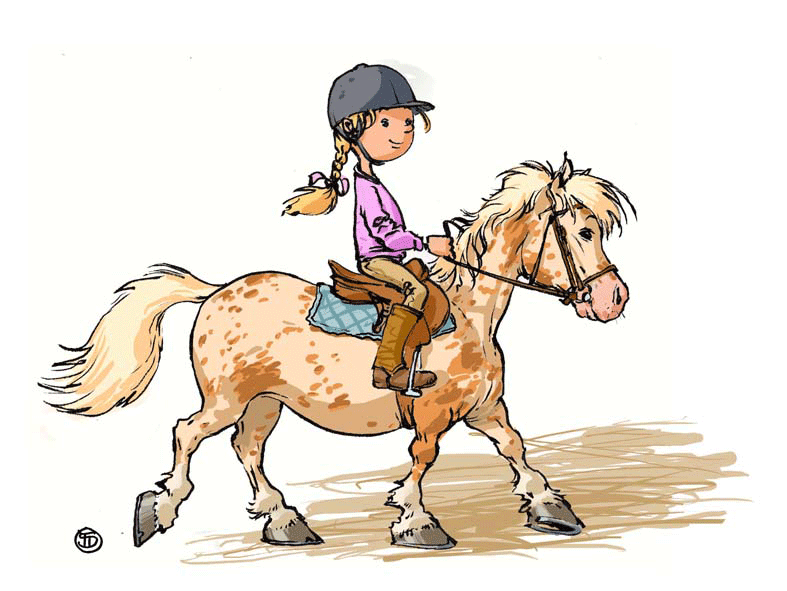 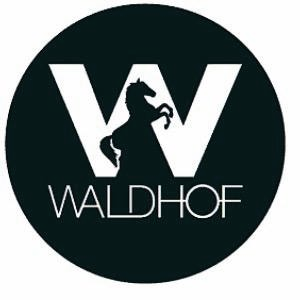 HorairesLundi17hDébutant18hPoney d’or19hG 4-5 mixteHorairesJeudi17hMinime18hDébutant19hG 2-3 mixteHoraires Samedi9hG 110hPoney d’or11hExtérieur (mini G4)11hG 213hG 3 mixte14hG 5 mixte14h Débutant15hG 2 mixte15hG 3 mixte16hG 116hG 4 mixte17hCompet. Poney 60-75HorairesMercredi9hG 210hG 311hDébutant14hPoney d’or14hG 3 mixte15hG215hG 5 et + mixte16hG 4 mixte16hG 117hVoltige17hMinime17hCompétition CSO(60-75cm)18hCompétition CSO (85cm–1m)HorairesVendredi17hTNL mixte17hBaby poney18hG 4 mixte18hDébutant19hG 319hG 5-6 mixteHorairesMardi17hDébutant18h G 218hG 4 mixte19hG 5-6 mixte19h Travail à piedHorairesDimanche *10hBaby11hMinimeStage à thème Sortie compétition Etc…